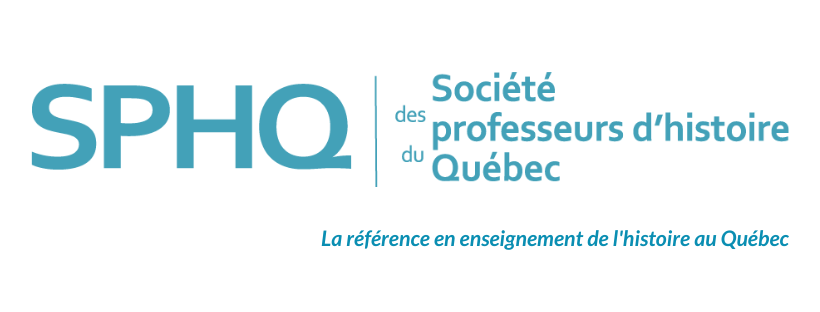 APPEL D’ATELIERS OU DE COMMUNICATIONS 62e CONGRÈS DE LA SPHQ24 et 25 OCTOBRE 2024CENTRE DES CONGRÈS DE LÉVIS, HÔTEL SHERATON FOUR POINTSMadame, Monsieur,Le 62e congrès de la Société des professeurs d’histoire du Québec (SPHQ), se tiendra les 24 et 25 octobre 2024, au Centre des congrès de Lévis, Hôtel Sheraton Four Points. La SPHQ est une association professionnelle fondée en 1962 dont la mission est de promouvoir l'enseignement de l'histoire sous tous ses aspects auprès de ses membres et de la population en général et de contribuer à assurer l’information et le développement professionnel de ses membres. Elle regroupe des enseignantes et des enseignants du secondaire, des didacticiennes et des didacticiens, des conseillères et des conseillers pédagogiques, des historiennes et des historiens et enfin des étudiantes et des étudiants en histoire ou en didactique de l’histoire.Le congrès annuel de la SPHQ est un moment privilégié pour rencontrer des collègues œuvrant dans le domaine de l’enseignement de l’histoire, se ressourcer, susciter la réflexion et les échanges, découvrir de nouvelles ressources pédagogiques, au bénéfice du développement professionnel des enseignantes et des enseignants d’histoire (univers social). Nous sollicitons actuellement des propositions d’ateliers ou de communications pouvant être reliées aux programmes d’études du domaine d’apprentissage de l’histoire au secondaire, incluant le programme de 5e secondaire Monde contemporain, d’éducation financière et de géographie. Le congrès propose des ateliers au contenu varié qui aborde les connaissances historiques et géographiques, la recherche en didactique et les nouvelles approches pédagogiques incluant les ressources éducatives et le matériel didactique.Vous êtes donc invité à proposer un atelier ou une communication d’une durée de 70 minutes (incluant une période de questions), en complétant le formulaire suivant, et à nous le faire parvenir, accompagné d’une photo, par courriel au plus tard le 15 juin 2023. Raymond BédardRédacteur en chef de Traces(514) 242-1645redactiontraces@sphq.quebecAPPEL D’ATELIERS OU DE COMMUNICATIONS 62e CONGRÈS DE LA SOCIÉTÉ DES PROFESSEURS D’HISTOIRE DU QUÉBEC 24-25 OCTOBRE 2024LÉVIS CENTRE DES CONGRÈS | HÔTEL FOUR POINTSPROPOSITION D’ATELIER OU DE COMMUNICATION NIVEAU SCOLAIRE VISÉ PAR L’ATELIERPremier cycle du secondaire             ____Deuxième cycle du secondaire          ____Tous         ____TITRE DE L’ATERLIER ET BRÈVE DESCRIPTIONTitre de l’atelier ou de la communication :Description de l’atelier ou de la communication que vous souhaiteriez voir inscrite au programme du 62e congrès (environ 10 lignes) :Après le congrès, pour fins de publication dans la revue TRACES, pensez-vous être en mesure de nous transmettre une version résumée de votre atelier ? MATÉRIEL REQUISIndiquez vos besoins matériels (projecteur, écran, etc.) : À PRENDRE EN NOTESi votre atelier devait être annulé, vous en seriez informé quelques semaines avant le congrès;Le moment où l’atelier se tiendra est déterminé par le comité organisateur et vous sera communiqué à la fin du mois d’août.Les animateurs d’ateliers peuvent assister à d’autres ateliers sans frais et le repas du midi est offert par la SPHQ.Veuillez faire parvenir ce document, accompagné d’une photo, par courriel avant le 15 juin 2024 à Raymond Bédard à l’adresse suivante : redactiontraces@sphq.quebecN’oubliez pas de nous fournir une photographie récente (avec un fond neutre)(Qualité photo de base : 1 Mo  -  Poids minimal : 150 ko.)Animation principaleAnimation principaleCo-animation (s’il y a lieu)Co-animation (s’il y a lieu)Nom :Nom :Nom : Nom : Prénom :Prénom :Prénom :Prénom :Occupation :Occupation :Occupation :Occupation :Employeur :Employeur :Employeur :Employeur :Adresse :Adresse :Adresse :Adresse :Adresse :Adresse :Adresse :Adresse :Ville :Ville :Ville :Ville :Province :Code postal :Province :Code postal :Téléphone :Téléphone :Téléphone:Téléphone:Courriel :Courriel :Courriel :Courriel :Courriel :Courriel :Courriel :Courriel :Disponibilités pour la présentation de votre atelier (veuillez cocher les choix possibles)Disponibilités pour la présentation de votre atelier (veuillez cocher les choix possibles)Disponibilités pour la présentation de votre atelier (veuillez cocher les choix possibles)Disponibilités pour la présentation de votre atelier (veuillez cocher les choix possibles)Jeudi 24 octobre 2024Jeudi 24 octobre 2024Vendredi 25 octobre 2024Vendredi 25 octobre 2024AMPMAMPM